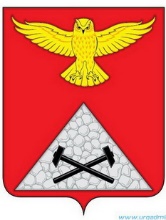 АДМИНИСТРАЦИЯ ЮРГАМЫШСКОГО МУНИЦИПАЛЬНОГО ОКРУГАКУРГАНСКОЙ ОБЛАСТИПОСТАНОВЛЕНИЕот 13 февраля 2023г. № 89 р.п. Юргамыш Об утверждении перечня особо ценного движимого имущества муниципального бюджетного учреждения "Юргамышский центр культуры"В соответствии со статьей 9.2 Федерального закона от 12.01.1996 года № 7-ФЗ «О некоммерческих организациях», Постановлением Правительства Российской Федерации от 26.07.2010 г. № 538 «О порядке отнесения имущества автономного или бюджетного учреждения к категории особо ценного движимого имущества», постановлением Администрации Юргамышского района № 18 от 12.01.2012г. «О порядке определения видов особо ценного движимого имущества автономного или бюджетного учреждения Юргамышского района и перечень особо ценного движимого имущества автономного или бюджетного учреждения» Администрация Юргамышского муниципального округа Курганской области ПОСТАНОВЛЯЕТ: Утвердить перечень особо ценного движимого имущества муниципального бюджетного учреждения «Юргамышский центр культуры», согласно приложению к настоящему постановлению.Муниципальному бюджетному учреждению «Юргамышский центр культуры» отразить в бухгалтерском учете имущество, указанное в приложении к постановлению. Настоящее постановление вступает в силу с момента его подписания. Разместить  настоящее постановление  на официальном сайте Администрации Юргамышского муниципального округа Курганской области. Контроль за исполнением настоящего постановления возложить на руководителя Отдела культуры Администрации Юргамышского муниципального округа Курганской области.Глава Юргамышского муниципальногоокруга Курганской области                                                                               А.Ю. Чесноковисп. Найданова С.А. 8(35248) 92230                                                                Приложение к постановлению                                                                                                                                                                                                                                                                                                                                                                                                                                                                                                                                                                                                                                                                                                                                                                                                          Администрации Юргамышского                                                                                муниципального округа Курганской области                                                                                 от «13» февраля 2023 № 89                                                                               «Об утверждении перечня особо ценного                                                                                движимого имущества муниципального                                                                                бюджетного учреждения          «Юргамышский центр культуры»Перечень особо ценного движимого имущества муниципального бюджетного учреждения «Юргамышский центр культуры»№ п/п Полное наименование объекта движимого имущества Инвентарный номер Балансовая стоимость Примечание1Проектор 3D клуб11013400004553 000,002Субвуфер "Forteks" 2000 Вт, 2*1811010417199 980,003Усилитель-кроссовер двухполосный "Forteks" RMS 2*100011010417299 950,004Эстрадный комплект "Forteks"11010417399 990,005Баян "Юпитер-2"110136460160 000,006Синтезатор KORG Pa600,  профессиональная аранжировка11013603252 155,007Комплект светового оборудования110136448399 000,008Ноутбук HP Victus110134000773 890,009Музыкальное оборудование11013400005151 510,3010Проэктор с поддержкой формата 3D11013400003553 000,0011Проектор INFOKUS11013400002153 160,0012Сигнализация охранная КДЦ 11013400017083 900,0013Видеонаблюдение11013400016889 500,0014Фортепиано АР-450ВК Celviano1013800003970 490,0015Котел газовый напольный Сигнал Комфорт11013400000258 950,0016Котел газовый напольный Сигнал Комфорт11013400000358 950,0017Экран уличный светодиодный полноцветный1101363103163 000,0018Проектор с поддержкой формата 3D (кино)11013648553 000,0019Системный блок +монитор+клавиатура/мышь (кино)11013648653 400,0020Стойка гардеробная11013601293 300,0021Комплект одежды сцены110136449175 490,0022Кресло театральное (место для сидения)1 092 209,8323Занавес задний 4 цвет беж11013600000275 400,0024Каркас лестницы металл окрашена, со стропилами 4,5м11013600014179 000,0025Кресла секционные306 694,00